Marktredwitz im AusnahmezustandSo konnte man am Montag nach dem Altstadtfest in der Frankenpost lesen und das brachte es auch auf den Punkt. Die aus Roermond/Swalmen zahlreich angereisten Gäste sorgten nicht nur bei der offiziellen Feier zu „10 Jahre Städtepartner-schaft“ am Freitag, 17. Juli für Stimmung. Auch die Einweihung des neugestalteten „Swalmerner Platz“ am Vormittag wurde von ihnen musikalisch mit gestaltet.                                                    Um 14 Uhr war es dann soweit, das Altstadtfest wurde vom                  Herrn OB Oliver Weigel eröffnet. Bereits vorher machte die „Marktredwitzer Blasmusik“ den musikalischen Auftakt. Ihnen folgte die Gruppe „ Fanfare St. Laurentius Leeuwen-Roermond“. Es folgten noch viele Tanz- u. Show-Vorführungen. Trotz einiger Regentropfen waren schon viele Leute unterwegs. Auch unsere fleißigen Helfer im Verkaufsstand hatten viel zu tun. Unsere angebotenen italienischen Spezialitäten aus unserer Partnerstadt Castelfranco Emilia fanden wieder guten Zuspruch. Es wurde auch für uns eine lange Nacht. Vielen Dank an alle Helferinnen und Helfer für eueren Einsatz, denn ohne euch könnten wir das alles nicht durchführen.  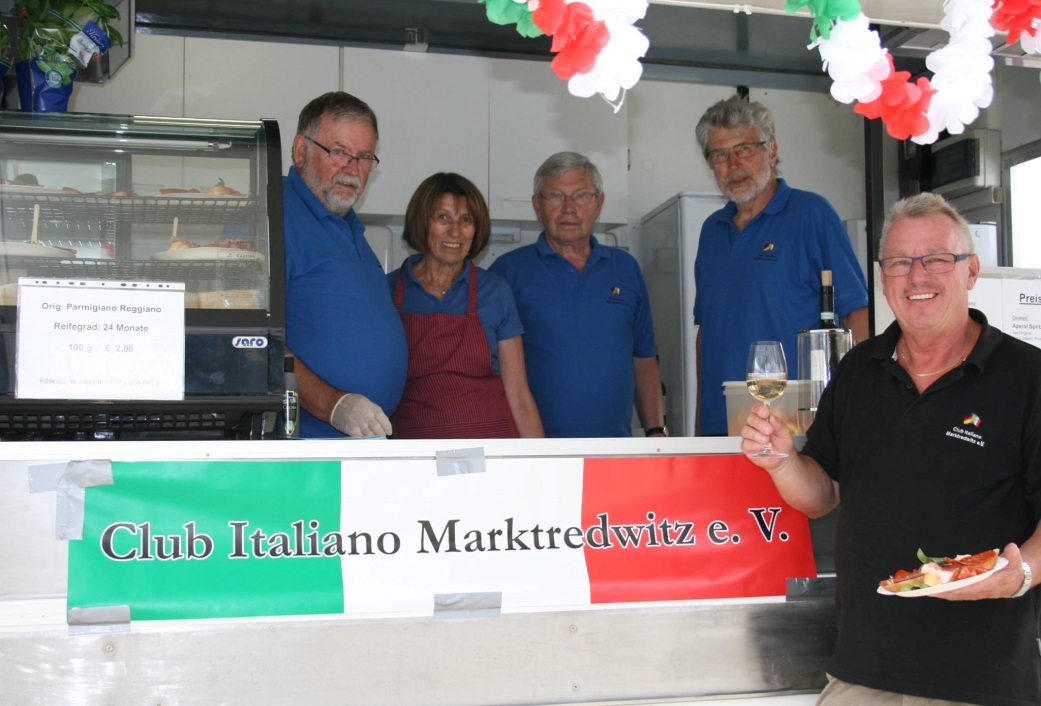 